HANSEL & GRETEL: WITCH HUNTERS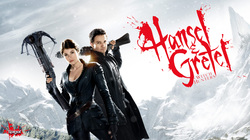 His Thoughts: MTV has a past of making cult classic movies that really are meant to be enjoyed with some wings; not really meant to be picked apart for acting or story writing. (Hello Predator) This movie was one such movie. Decent storyline, with a decent set of actors, this movie was designed to be simply fun. It gives you all that you would really expect out of a flick like this, without really giving you a reason to hate it but also no reasons to put it up with Predator as a classic. If you like silly gory MTV flicks this movie is not their worst.
Her Thoughts: This movie was okay, probably would not watch it again though. Not the worst thing in the world- the story was alright and the music was fun. Grown–up’s Movie:HISHERAVG1. Appropriate levels of sexuality?8882. Appropriate levels of language?9.59.59.53. Appropriate levels of violence?7.577.254. Entertainment value for females?7.577.255. Entertainment value for males?8.588.256. Teaching moments, role models, moral of story?877.57. Is it a “classic”? (Replay value?)8888. Audio/Visual effects?8.57.589. Not too cliché (unique and witty, not too slapstick)88810. Climax/Resolution/Ending?8.588.25GRAND TOTALS:80.25%